Logopedická písnička 10.(Procvičujeme hlásku L, na melodii „Prší, prší“) 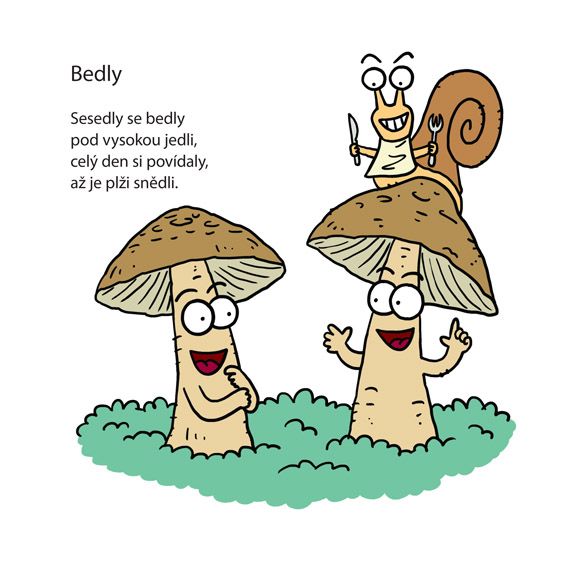 BedlaPovídala bedla bedle: Ty jsi vedle jak ta jedle. Na klobouku květinky nosí jenom slečinky.Povídala bedla bedle: Nejsem vedle jak ta jedle. Na klobouku slimáka, to mě vůbec neláká!